









                                                         Il Parroco

Carissimi fratelli e figli, sia lodato Gesù Cristo. 
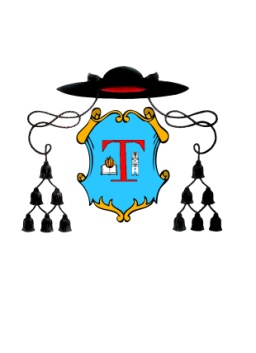 Domenica, 29 Novembre, iniziamo il nuovo Anno liturgico chiamato “Avvento” che significa “venuta”. Cominceremo,dunque, questo nuovo tempo di grazia,fissando lo sguardo sulla “venuta” del Cristo glorioso che, verrà “a giudicare i vivi e i morti”. 
E la sua “venuta” è certa, così come è stata sicura,quella quando “il Verbo di Dio si fece Carne”. Per cui “vegliamo”,vigiliamo su noi stessi perché egli,quando verrà,ci trovi pronti ad accoglierlo. 
Approfitto di questa mia lettera per darvi,anche, una lieta notizia. 

All’inizio dell’Anno Giubilare della nostra Parrocchia,per Celebrare l’800° Anniversario della sua Erezione,avevo chiesto alla Penitenzeria Apostolica un Decreto per la concessione dell’ Indulgenza Plenaria applicabile a coloro che,privatamente o in pellegrinaggio pubblico,avrebbero visitato la nostra Parrocchia e avrebbero partecipato ai riti giubilari. 
Finalmente è arrivato tale Decreto per cui,tutti coloro che entreranno nella nostra Chiesa per pregare e reciteranno il Padre Nostro,il Credo,l’Ave Maria e una invocazione a Sant’Antonio Abate e chiederanno perdono dei loro peccati confessandosi, potranno lucrare l’Indulgenza Plenaria,per se stessi o in suffragio delle Anime del Purgatorio. 
Con animo grato al Signore,tutti benedico nel nome del Padre,del Figlio e dello Spirito Santo.                                         
                                                                                  Mons. Gaetano Tulipano​Palermo lì, 28/11/2020 











Via Roma, 203 A 90133 Palermo Tel. 329 9383558 www.santoantonioabate.diocesipa.it